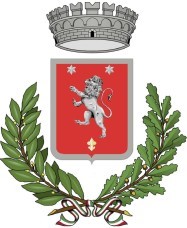 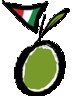 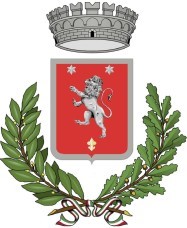 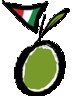                                                                                                                                                                                                                                                        Comune associato                                                                                                                                                                                                                                                           Città dell’Olio                                                            COMUNE DI CAMPOBELLO DI MAZARA Libero Consorzio Comunale di Trapani  Segretario Generale -Responsabile dellaPrevenzione della Corruzione e della Trasparenzaemail: segretariogenerale@comune.campobellodimazara.tp.itOGGETTO: proposte, integrazioni e osservazioni per l’aggiornamento del Piano triennale di prevenzione della corruzione sezione del piano integrato di attività e organizzazione (P.I.A.O.) 2024-2026Il/la sottoscritto/a.................................................................................................................................nato/a a.................................................................il................................................................................in qualità di...........................................................................................................................................in rappresentanza di ......................................................................................................................... (*)con sede in.............................................................................................................................................telefono .................................................. indirizzo email......................................................................VISTI- il Piano triennale della Prevenzione della Corruzione del Comune di Campobello di Mazara  attualmente  in vigore;- il Programma triennale della Trasparenza e Integrità del Comune di Campobello di Mazara attualmente in vigore;propone le seguenti modifiche e/o integrazioni e/o osservazioni (**)................................................................................................................................................................................................................................................................................................................................................................................................................................................................................................................................................................................................................................................................................................................................................................................................................................................................................................................................................................................................................................................................................................................................................................................................................................................................................................................................................................................................................................................................................................(*) organizzazioni sindacali, associazioni di consumatori e utenti, organizzazioni di categoria ecc.(**) per ogni proposta indicare chiaramente le motivazioniData______________                                                                                                   FIRMA                                                                    ______________________________________In riferimento alle informazioni raccolte con il presente procedimento, si comunica che i dati da lei forniti saranno trattati dal Comune di Campobello di Mazara, in qualità di titolare del trattamento, nel rispetto del Regolamento UE 2016/679.